Přihláška do soutěže „Sokolov má talent“……. soutěž, která není omezena věkem Jméno 1:	Příjmení 1:	Věk 1:	Kategorie 2: 	Zpěv 	Tanec 	Ostatní	jednotlivec/ skupina 	jednotlivec/ skupinaKontaktní údaje na účastníka 3:1) Telefonní číslo	2) E-mail:	3) Adresa trvalého bydliště:	4) Obec:	Podpis účastníka 3:Podpisem stvrzuji, že souhlasím s podmínkami soutěže a výše uvedené údaje jsou pravdivé.1 u skupin:  Jméno = název skupiny	Příjmení = jméno a příjmení vedoucího 	Věk = věk nejstaršího člena skupiny2 nehodící se škrtněte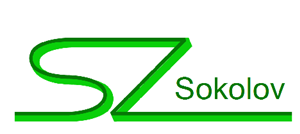  3popř.  zákonného zástupce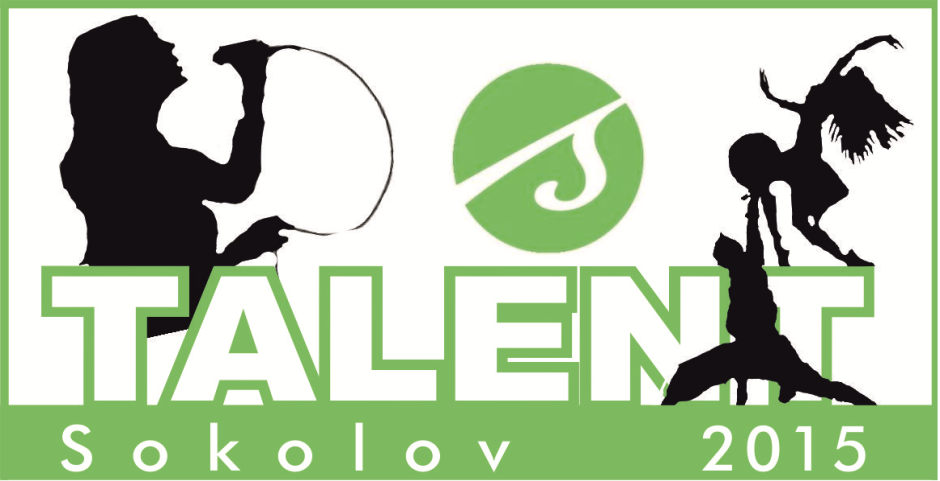 Sokolov má talentStudenstké zastupitelstvo Sokolov - SZSMyslíš, že umíš něco, co ostatní neumí? Vynikáš v nějaké dovednosti? Pak máš jedinečnou šanci se ukázat. Studentské zastupitelstvo Sokolov (SZS) pořádá 1. ročník soutěže „Sokolov má talent“ pro všechny šikovné žijící v okrese Sokolov. Jediné co musíš udělat je vyplnit přihlášku a přinést ji na casting.Bližší informace:Každý soutěžící bude muset projít castingem, ve kterém porota složená ze členů SZS rozhodne, zda postoupí soutěžící do finále. U castingů se soutěžící rozdělí do kategorií (viz níže). Kategorie: 	a) Zpěv – jednotlivec/ skupina	b) Tanec – jednotlivec/ skupina	c) Ostatní - něco originálního, neobvyklého, fantazii se meze nekladou.Ve finále již budou všechny kategorie spojené a vystoupení budou před publikem. Jako porotci soutěže se představí starosta města Sokolov Bc. Jan Picka, učitel tance Roman Krátký a Lucie Šebková, členka studentského zastupitelstva a zpěvačka.  Den a místo konání:Casting	 – KDY - 28. 5. 2015 nebo 8. 6. 2015 (vyber si jeden termín), od 15:00 – 16:00 registrace, následují pak jednotlivá vystoupení soutěžícíchCasting	 – KDE - Kinokavárna Alfa, Heyrovského 1812, Sokolov (přízemí) – počítejte s tím, že nevíme kolik bude soutěžících, proto ani nevíme, v kolik hodin   skončíme.Finále   – KDY -  25. 6. 2015 od 9.00 hod. - finálová vystoupení; 26. 6. 2015 od 15.00 hod.  -  vyhodnocení soutěže	 – KDE - Městské divadlo Sokolov, 5. května 655, Sokolov  Ceny:      Odměněni budou ve finále soutěžící na prvních třech místech a to hodnotnými cenami.   Více na:sz.sokolov@gmail.com nebo www.facebook.com/sokolovmatalent nebo informace u kontaktní osoby Mgr. Hana Procházková tel.č. 777 025 622. 